Cognitive Development of a 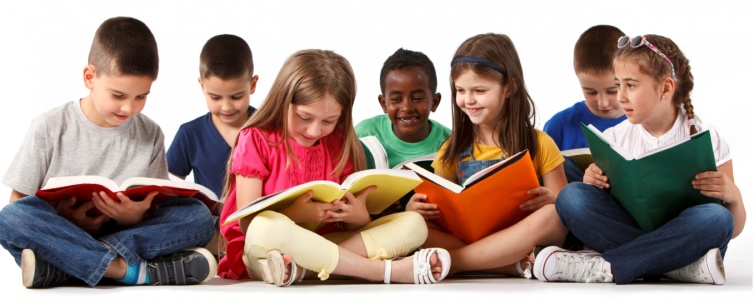    Preschooler Study GuideName:  _____________________________Period:_____Piaget’s Preoperational Stage Preschool children are in Piaget’s _________________________________ of cognitive development.Toddlers and preschoolers form ___________________________________ that can last a lifetime.Children learn from ___________(hands-on and tangible) ______________.Egocentric Still think in terms of their own _____________and their _______________ at the moment.Struggle with ______________________.Continue to learn through ____________________________Learning that objects and words can be ______________________ an idea.___________________ on ideas because these are based on the child’s perceptions.How Preschoolers Learn Children are _______________and ask many questions because they are ______________and want to understand the world around them.Preschoolers learn by _________________________________ in everyday experiences.Four and Five Year Olds Four Year OldsLearn __________________________________________________________ the differences between objectsHave an expanded ___________________________Five Year OldsBegin __________________________ Reality and Fantasy Preschoolers can differentiate between __________________________ or make-believe.The imaginary life of kids is ______________and sways their __________of the real world until they master ___________________________ and logic.Jean Piaget said that kids in the preoperational stage of cognitive growth use ____________________ until they learn the properties of __________________________________Cognitive Development Terms ______________________________Even though one property of an object ________________, the other properties ______________________.Examples:  A ball of play-dough smashed into a pancake is still the same even though it looks differentLiquid is the same amount even though it is poured into differently shaped glasses. ______________________________Putting objects into ________based on ___________________.Examples:Cats and dogsToy blocks and toy trucks ______________________________Placing classified objects into smaller ___________based on how they are ___________________________.Examples:Sorting cats by colorSorting blocks by size or shape ______________________________Putting objects in a __________________ based on size, weight, etc.Example:  Lining crayons up in order from shortest to longest. ___________________________________The change of an object from _________________________.Examples:Popcorn kernel to popcornBread dough to breadJell-O powder to Jell-O___________________________________What can be _________________ can also be _________________.Examples:A sand castle can be built and knocked downA jacket can be zipped up and unzippedA mistake can be made and fixed